MAT092 with  ALEKS     		Weekly Quiz ScheduleQuizzes are on paper and must be taken during or prior to your regular classroom meeting during the scheduled week.  No late or makeup quizzes will be given.  The lowest quiz score will be dropped.  All quizzes will contain 5 questions.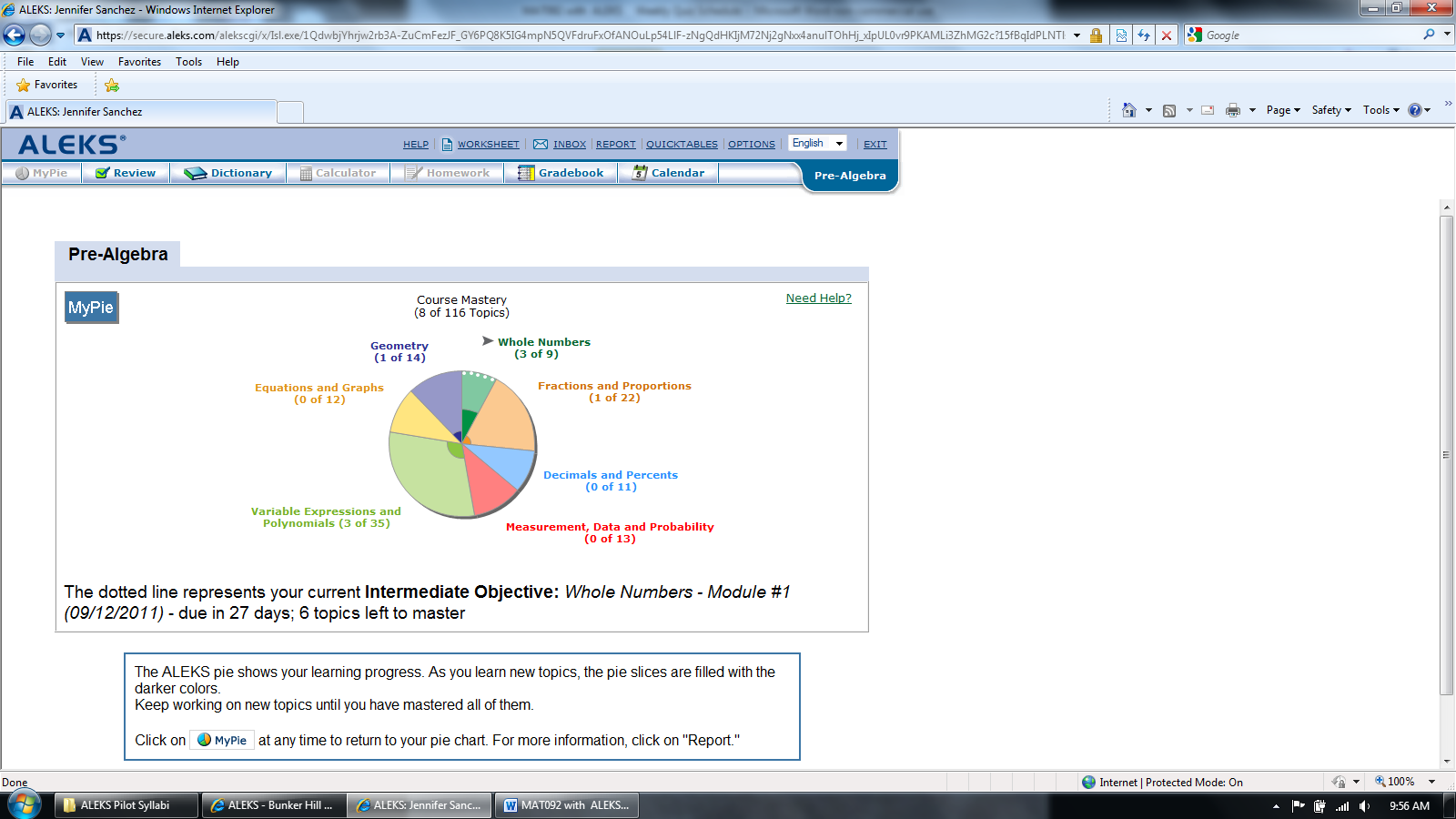 WeekPie SliceTopics for QuizSept. 12 – 16Quiz # 1Whole NumbersRounding and Ordering     Introduction to inequalities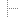 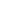 Order of Operations and Arithmetic PropertiesIntroduction to parentheses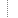 Order of operations: Problem type 1Order of operations: Problem type 2Order of operations with whole numbers and exponentsIntroduction to evaluating an algebraic expressionIntroduction to properties of additionIntroduction to properties of multiplicationUnderstanding the distributive property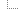 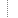 Sept. 19 – 23Quiz # 2Fractions & ProportionsEquivalent FractionsIntroduction to ratiosEquivalent fractionsSimplifying a fractionOrdering FractionsFractional position on a number linePlotting fractions on a number line     Ordering fractionsAddition and SubtractionAddition or subtraction of fractions with the same denominatorIntroduction to addition or subtraction of fractions with different                  denominatorsAddition or subtraction of fractions with different denominators Sept. 26 – 30Quiz # 3Fractions & ProportionsMultiplication and DivisionThe reciprocal of a numberProduct of a unit fraction and a whole numberProduct of a fraction and a whole numberIntroduction to fraction multiplicationFraction multiplicationWord problem with fractionsDivision involving a whole number and a fractionFraction divisionMixed arithmetic operations with fractionsOct. 3 – 7Quiz # 4Fractions & ProportionsProportionFinding unit ratesSolving a proportion: BasicSimple word problem on proportionsWord problem on proportions: Problem type 1PercentIntroduction to percentConverting between percentages and decimalsConverting a percentage to a fractionConverting a fraction to a percentagePercentage of a whole numberOct. 11 – 14Quiz # 5Decimals & PercentsPercentWriting a ratio as a percentageApplying the percent equationWord problem on percentage: Problem type 1Word problem on percentage: Problem type 2Word problem on percentage: Problem type 3Simple interestOct. 17 – 21Quiz # 6MeasurementMeasurementChoosing customary measurement unitsConversions involving measurements in feet and inchesAdding customary units of lengthCustomary unit conversion with whole number valuesCustomary unit conversion with mixed number valuesCustomary area unit conversion with whole number valuesChoosing metric measurement unitsMetric distance conversion with whole number valuesMetric mass or capacity conversion with whole number valuesMetric distance conversion with decimal valuesMetric conversion with decimal values, two-step conversionMetric area unit conversion with decimal number valuesConverting between temperatures in Fahrenheit and CelsiusOct. 24 – 28*MIDTERM EXAM WEEK*Quiz # 7GeometryGeometryArea of a triangleIdentifying parallelograms, rectangles, and squaresPerimeter of a square or a rectanglePerimeter of a polygonPerimeter and area on a gridDistinguishing between area and perimeterArea of a square or a rectangleArea of a parallelogramOct. 31 – Nov. 4Quiz # 8GeometryGeometryIntroduction to circle: diameter, radius, and chordCircumference of a circleCircumference and area of a circleVolume of a solid made of unit cubesVolume of a cube or a rectangular prismVolume of a cylinderNov. 7 – 10Quiz # 9Variable Expressions & PolynomialsIntegersWriting a signed number for a real-world situationPlotting integers on a number lineOrdering integersPlotting rational numbers on a number lineAbsolute value of a numberOperations with absolute valueInteger addition: Problem type 1Integer addition: Problem type 2Nov. 14 – 18Variable Expressions & PolynomialsIntegersInteger subtraction: Problem type 1Integer subtraction: Problem type 2Integer subtraction: Problem type 3Word problem with addition or subtraction of integersInteger multiplication and divisionMixed arithmetic operations with integersSimple addition and subtraction of signed fractionsSimple addition and subtraction of signed decimalsSigned decimal additionNov. 21 – 23Quiz # 11Variable Expressions & PolynomialsVariable ExpressionsEvaluation of a linear expression in two variablesEvaluation of a polynomial in one variableDistributive property: BasicDistributive property: AdvancedCombining like terms: BasicCombining like terms: AdvancedCombining like terms in a quadratic expressionWriting simple variable expressionsWriting a mathematical expressionNov. 28 – Dec. 2Quiz # 12Variable Expressions & PolynomialsExponents and Scientific NotationIntroduction to exponentsWriting expressions using exponentsPowers of 10: Positive exponentExponents and integers: Problem type 1Exponents and integers: Problem type 2Exponents and signed fractionsExponents and order of operations Dec. 5 – 9Quiz # 13Variable Expressions & Polynomials AND Equations & GraphsPolynomialsSimplifying a sum or difference of polynomialsSimplifying a polynomial expressionAdditive and Multiplicative Properties of EqualityAdditive property of equality with whole numbersAdditive property of equality with decimalsAdditive property of equality with fractionsAdditive property of equality with integersAdditive property of equality with a negative coefficientDec. 12 – 16 Quiz # 14Equations & GraphsAdditive and Multiplicative Properties of EqualityMultiplicative property of equality with whole numbers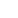 Multiplicative property of equality with signed fractionsMultiplicative property of equality with integers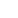 Solving Linear EquationsSolving a two-step equation with integersSolving a two-step equation with signed fractionsSolving a linear equation with several occurrences of the variable:                  Problem type 3Applications of Linear EquationsTranslating sentences into equations